Муниципальное образовательное учреждение 
«Дзякинская средняя общеобразовательная школа»Проектная работа На тему: «Влияние интернета на успеваемость школьников».Выполнила: Королева Юлия, студентка 342грДзякино, 2021СодержаниеВведение 	3О сущности ключевых понятий: интернет и успеваемость 	4Возможности интернета 	5Влияние интернет ресурсов на современное общество 	6Положительные и отрицательные черты интернета 	Опрос для учащихся 	Анализ исследования	Заключение 	Список литературы 	Приложение 1 Опрос для учащихсяПриложение 2 Буклет для родителей на тему: «Как удержать ребенка от интернет – зависимости».Введение Одной из характерных особенностей нашего времени является быстрое развитие средств массовой коммуникации. Многие поколения наших предков пользовались единственным средством накопления, хранения и передачи информации - устным словом. С появлением бумаги, изобретением наборного шрифта и печатного станка, а затем типографской машины, распространение печатного слова приобрело массовый характер. С возникновением в 20 веке электронных средств связи характер СМИ - а фактически жизни в целом - изменился коренным образом. Немалую роль здесь играет такое явление, как глобальная сеть Интернет, о разностороннем влиянии которого сейчас идет очень много споров. Безусловно, Интернет – величайшее и удивительное изобретение прошлого столетия, при помощи которого человечество совершило огромный скачок в будущее, дало стимул к прогрессу. Интернет упрощает нашу жизнь, открывает перед нами большие возможности!Исходя из вышесказанного, определяется актуальность нашего исследования.Цель исследования: рассмотрение влияние интернета на успеваемость учеников МОУ «Дзякинская СОШ».Исходя из цели исследования, определены следующие задачи исследования:Понять, что такое интернет, успеваемость и как это влияет на образ жизни современного ребенка.Провести анкетирование.Ознакомить родителей с темой: «Влияние интернета на детей».Создать буклет.Проанализировать оценки учащихся.Методы исследования: анализ методической литературы, наблюдение, беседа, эксперимент, статистическая обработка данных, обобщение полученных результатов. О сущности ключевых понятий: интернет и успеваемостьВ настоящее время мало кто не знает, что такое Интернет. Интернет – это глобальная сеть, объединяющая компьютеры всего мира и позволяющая им обмениваться информацией на разных языках или в разных форматах. Первые впечатления об Интернете зачастую оказываются положительными, - конечно, ведь это знакомство с поисковой системой, познавательными и образовательными сайтами и web-страницами, это огромное подспорье в учебе и работе, это доступ к рекламе и многим преимуществам, которые предоставляет всем это замечательное открытие.По мнению, ученых Оксфордского и Гарвардского университетов Интернет- всемирная компьютерная сеть, соединяющая вместе тысячи сетей, включая сети вооруженных сил и правительственных организаций, образовательных учреждений, благотворительных организаций, индустриальных предприятий и корпораций всех видов, а также коммерческих предприятий, которые предоставляют частным лицам доступ к сети. Сейчас интернет - это не просто сеть, а целая информационная вселенная, подчиняющаяся техническим, социальным и государственным законам в различных ее частях.В 1995 году, появления интернет-провайдеров. К 1997 году интернет объединял 10 млн. компьютеров. Роберт Эллиот Кан и Винтон Серф являются изобретателями протокола TCP/IP. В СМИ часто именуются "отцами интернета". Винтон Серф с 2005 года занимал в Google один из ключевых постов. Их так же можно назвать отцами любых компьютерных сетей, потому как они изобрели фундаментальный протокол, лежащий в основе передачи данных.Официальная дата рождения интернета 1 января 1983Успеваемость - степень полноты, глубины, сознательности и прочности знаний, умений и навыков, усвоенных учащимися в соответствии с требованиями учебной программы.Возможности интернетаКаждый современный человек знает, что такое интернет и умеет им пользоваться. За столь небольшое время существования интернет расширил свои возможности. Теперь с его помощью можно выполнять большой ряд задач. Он играет важную роль в жизни каждого человека, ведь открывает множество возможностей. Поиск необходимой информации любого рода просто через поисковую программу. Поисковик представляет собой систему, которая найдёт все существующие запросы, которые находятся в сети.Работа. Через всемирную сеть можно осуществлять продажи, рекламировать свой бизнес или вкладывать деньги на бирже. Предприниматели и бизнесмены создают сайты со своей продукцией или предлагаемыми услугами. Количество коммерческих сайтов просто впечатляет.Обучение. Сегодня интернет широко применяются для проведения обучения. Здесь можно получить не только обучающую информацию, но также можно скачать специальные программы или видео, через которые можно будет научиться требуемому делу.Развлечение. В интернете находится уйма порталов, которые предлагают разные способы для отдыха. Каждый человек найдет именно то, чем он увлекает. Каждый сможет посидеть на форуме и пообщаться с новыми людьми. В интернете можно посмотреть фильмы или поиграть в игры.Общение. Интернет сегодня считается лучшим средством для коммуникации между людьми. Именно в нем находятся различные порталы и форумы, где каждый сможет найти друзей или новых знакомых. При желании можно будет связаться с человеком, где-бы он не находился.Влияние Интернет ресурсов на современное обществоСовременное общество сегодня живет по новым правилам, большое количество людей сегодня ведут успешный бизнес в сети, в сети сегодня продают и покупают большое количество разнообразных товаров, которые не доступны в тех или иных городах, Интернет-ресурсы предоставляют нам ценную информацию, которой нет на полках наших библиотек, сегодня в интернете люди имеют доступ общаться с родственниками, знакомиться с новыми людьми, создавать свои интернет-сообщества. Можно сказать, что жизнь современного человека сегодня во многом зависит от активности и интернет дает такую возможность, мы можем отправить письмо, которое моментально дойдет до получателя, нам не нужно ждать неделю или две недели как раньше. Интернет подарил людям возможность получать самые свежие новости, сплетни, информацию о кумирах. Так же можно найти работу, которая будет высоко оплачиваться и приносить удовольствие. Интернет упрощает покупки. В электронном виде они обходятся дешевле. При заказе товаров и услуг можно детально посмотреть описание, фото, проверить отзывы на данный товар. Продать машину, купить домашнего питомца, найти развлечение на выходные, подобрать тур поездку. Общаться в режиме onlinе по социальным сетям «ВКонтакте», «Одноклассники». Так бывшие одноклассники, давние знакомые и друзья детства, которые не виделись много лет, могут вновь общаться, просматривать фотографии и дарить друг другу подарки. Существуют сайты знакомств, где одинокие сердца могут найти друг друга и прожить долгую и счастливую жизнь, если им повезет. Какое же пагубное влияние может принести Интернет человеку? Главным образом, человек становиться Интернет-зависимым от современных компьютерных технологий. Интернет-зависимость проявилась в том, что люди предпочитают жить в Интернете, фактически отказываясь от реальной жизни, проводя большую часть дня в виртуальной реальности. Тем самым человек избегает решения проблемы «здесь и сейчас», а выбирает более комфортное психологическое состояние, откладывая имеющиеся проблемы «на потом».На начальном этапе Интернет - зависимость может проявиться в том, что человек ощущает пустоту, депрессию, раздражение вне компьютера. Может лгать окружающим о своей деятельности. Из-за увеличения времени, проводимого за компьютером, и хорошего самочувствия в онлайн, не успевает делать какие - либо бытовые дела. Появляется навязчивое стремление постоянно проверять электронную почту.На начальном этапе важно не ругать «больного», что приведет только к усилению зависимости, а обратиться к психологу. На сегодняшний день в российском Интернете есть Служба Анонимной Помощи пользователям Интернет, предлагающая психологическую поддержку онлайн с помощью ICQ - сетевой аналог «телефона доверия» и «Виртуальной психологической службы». Анализ исследованияЯ составила опрос для учащихся 9-11 классов. В анкете было разработано 5 вопросов. 1.Есть ли у вас под рукой свободный доступ в интернет?Анализ результатов показывает, что 84 % опрошенных ответили «да», а у 16% учащихся свободного доступа в интернет не имеется. 2.Сколько часов в день вы проводите в интернете?Результаты опроса показали, что 58% учащихся проводят от 4до 6 часов в интернете. 31% школьников затрудняются ответить, а 10% с уверенностью ответили, что проводят в интернете 1-3 часа в день.3.Для чего вы используете интернет?На данной диаграмме вы видите результаты 3 вопроса. Самым востребованным для 55% учащихся являются соц.сети. А лишь 11% опрошенных, к сожалению, используют интернет для учебных целей. 4.Пользуетесь ли вы во время занятия телефоном?Дописать анализ5.Какова ваша успеваемость? По 5 вопросу у учащихся существенных изменений нет. Сравнительный анализ по результатам годовых оценок показывает почти одинаковый процент соотношения оценок у школьников. Лишь некоторые из учащихся имеют хорошие отметки по ряду предметов.Таким образом, полученные результаты позволяют сделать вывод об эффективности влияния интернета на успеваемость школьников.ЗаключениеВ настоящее время, в век модернизации и компьютеризации просто необходимо каждому человеку быть знакомым с такими понятиями как « интернет». Сегодня жизнь без интернета невозможна. Он может стать помощником, учебным пособием для ребенка, разовьет его творческие способности, откроет перед ним огромный, интересный мир. Век информационных технологий обязывает каждого владеть этим чудом техники. Интернет  представляет собой «мир» параллельный нашему, в котором достаточно много полезного для пользователей, но также в сети очень много отрицательного. Интернет может стать как помощником в повседневной жизни, так может и отрицательно влиять на сознание людей.ЗаключениеНаше исследование проблемы развития речи с использованием игровых технологий на уроках русского языка младших школьников состояло из двух частей: теоретической и экспериментальной. В первой части нашего исследования мы проанализировали литературу по рассматриваемой проблеме.Теоретические вопросы развития речи нашли отражение в трудах выдающихся лингвистов, методистов и педагогов-практиков-это К. Д. Ушинский, А. А. Леонтьев, Т. А. Ладыженская, Л. В. Занков, Р. С. Немов, Н.И. Жинкин, Л. С. Выготский, М. Р. Львова, Е. И. Никитин и др. Игра - это определенный вид деятельности, посредством которого дети учатся. Этот метод апробирован в педагогической практике для расширения, углубления и закрепления полученных детьми знаний. Игра может быть самостоятельной деятельностью, индивидуальной или коллективной, которой занимаются дети.На современном этапе в рамках рассмотрения данной проблемы выбор методов и средств речевого развития младших школьников остается актуальным. Многие исследователи считают игровые технологии эффективным инструментом. Они определяют их значительную роль в формировании развития речи учащихся, в том числе на уроках русского языка. Основной задачей игровой технологии является воспитание готовности и умения учиться, создание учителем вокруг детей такого эмоционального фона урока, благодаря которому ребенок сможет лучше и лучше усваивать предмет, орфограмму и т. д. Темы уроков по русскому языку характеризуются сложностью усвоения и запоминания детьми нового материала, что затрудняет работу учителей по объяснению новых тем. Благодаря использованию игр, с психологической стороны, ребенок спокойно и без усилий начинает понимать и запоминать новый материал.Использование игровых технологий в учебном процессе приводит к созданию игровой ситуации на уроке, которая заметно снимает напряжения у детей и позволяет им усвоить необходимые и обязательные знания, умения и навыки из конкретного урока. Таким образом, теоретически проблема речевого развития младших школьников с использованием игровых технологий на уроках русского языка изучена исследователями достаточно глубоко.На практическом этапе нами был проведен эксперимент, основой для которого послужило МОУ «Дзякинская СОШ» Удмуртской Республики. В эксперименте приняли участие учащиеся 3 и 4 классов, которые были разделены на контрольную и экспериментальную группы. На констатирующем этапе эксперимента был диагностирован уровень речевого развития учащихся контрольной и экспериментальной групп. Результаты диагностики показали, что уровень речевого развития младших школьников недостаточно высок. По итогам констатирующего этапа мы пришли к выводу о необходимости проведения дополнительной работы с детьми, направленной на развитие речи.С этой целью был проведен формирующий этап эксперимента, где была организована работа с учащимися экспериментальной группы. Уроки русского языка были разработаны с использованием игровых технологий, которые мы впоследствии опробовали на практике. На контрольном этапе эксперимента вновь диагностировали уровень речевого развития учащихся контрольной и экспериментальной групп. Анализ полученных результатов показал положительную динамику у учеников обеих групп. Результаты учащихся экспериментальной группы стали выше, чем в контрольной.Полученные в ходе эксперимента результаты свидетельствуют об эффективности игровых технологий в развитии речи младших школьников. Таким образом, цель и задачи нашего исследования были достигнуты. Список литературы1)https://www.tehpodderzka.ru/2018/10/internet.html 2)http://kak-bog.ru/vozmozhnosti-interneta 3)https://multiurok.ru/index.php/files/issliedovatiel-skaia-rabota-intierniet-zavisimost.html 4)https://nsportal.ru/ap/library/drugoe/2015/03/29/vliyanie-interneta-na-sovremennoe-obshchestvo 5)https://piter-trening.ru/kak-na-nas-vliyaet-internet/ 6)https://dic.academic.ru/dic.nsf/es/23309/Интернет 7)https://razvitie-krohi.ru/eto-polezno-znat/kak-internet-vliyaet-na-detey.html 8)https://infourok.ru/vliyanie-interneta-na-sovremennoe-obschestvo-3123046.html 9)https://constructorus.ru/zdorovie/internet-zavisimost.html 10)https://www.teentor.com/ru/articles/internet-zavisimost-u-detej.htm 11)https://studopedia.su/20_77479_etapi-razvitiya-internet.html 12)https://sreda.temadnya.com/1023146267399687051/istoriya-razvitiya-interneta-istoriya-vozniknoveniya-interneta-v-sssr-prodolzhenie/Игровые технологии обучения в начальной школе / Режим доступа: https://studwood.ru/1067322/pedagogika/suschnost_ponyatiy_igra_igrovye_tehnologiiПриложение 1Опрос для учащихсяПриложение 2МОУ «Дзякинская СОШ»Буклет для родителей«Как удержать ребенка от интернет – зависимости»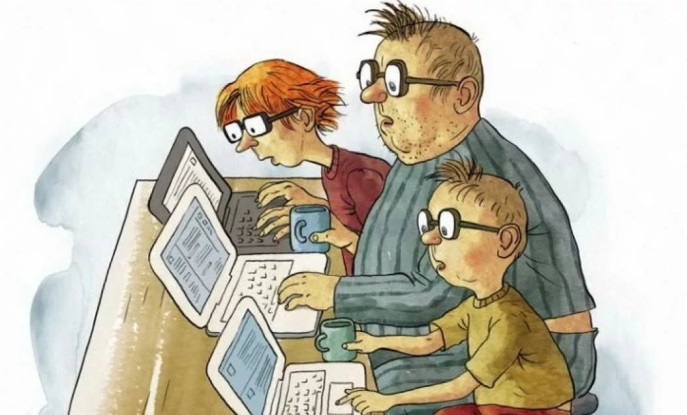 2021Уважаемые родители!Интерне́т-зави́симость (или интернет-адди́кция) — навязчивое стремление использовать интернет и избыточное пользование им, проведение большого количества времени в сети.Признаки:Ребенок стал проводить за компьютером больше времени, чем прежде (более 6 часов в неделю);Нарушения сна, аппетита, изменение привычного режима;Виртуальное общение стало для него важнее, чем реальное – он пропускает школу, перестал выходить во двор и т.д.;Склонен к частым перепадам настроения, неадекватно (агрессивно) реагирует на просьбу выключить компьютер;Неохотно рассказывает или вообще скрывает, чем занимается в сети, что ищет, во что играет. 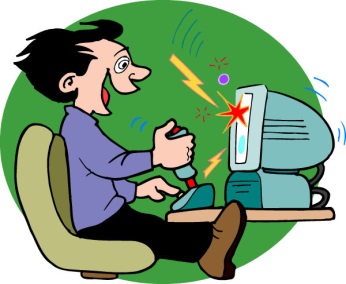 Как бороться?Как и любую болезнь, интернет-зависимость проще не допустить, чем потом лечить. Поэтому лучше всего заниматься профилактикой, а именно:Не оставлять без внимания первые этапы знакомства ребёнка с интернетом: поговорить, объяснить основные правила онлайн-жизни, обратить внимание на возможность использования Сети для обучения и саморазвития;Установить чёткие рамки пользования интернетом (постарайтесь обойтись без запретов – их-то как раз больше всего хочется нарушать);Не упускать из виду активность ребёнка в соц. сетях.Важно, чтобы в жизни ребёнка было много увлечений и активностей, которые занимали его время и были ему интересны. Научите его кататься на роликах, подарите аквариум с рыбками, пополните домашний запас игр, книг. Обсуждайте увлечения, уделяйте внимание, встретив живой отклик и неподдельный интерес – ему не понадобится искать понимания в виртуальном мире.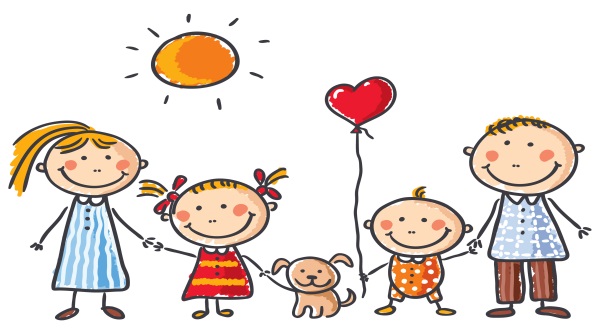 «Есть ли у вас под рукой свободный доступ в Интернет»?-да-нетСколько часов в день вы проводите в Интернете?- 4-6 часов- 1-3часа-затрудняюсь ответитьДля чего вы используете Интернет?-информация в учебных целях- соц. сети-сериалы, музыка, онлайн игры«Пользуетесь ли вы во время занятия телефоном»?-да-нет-иногда«Какова ваша успеваемость»?- 2-3- 3-4- 4-5